Declaração de Ausência de Conflito de Interesse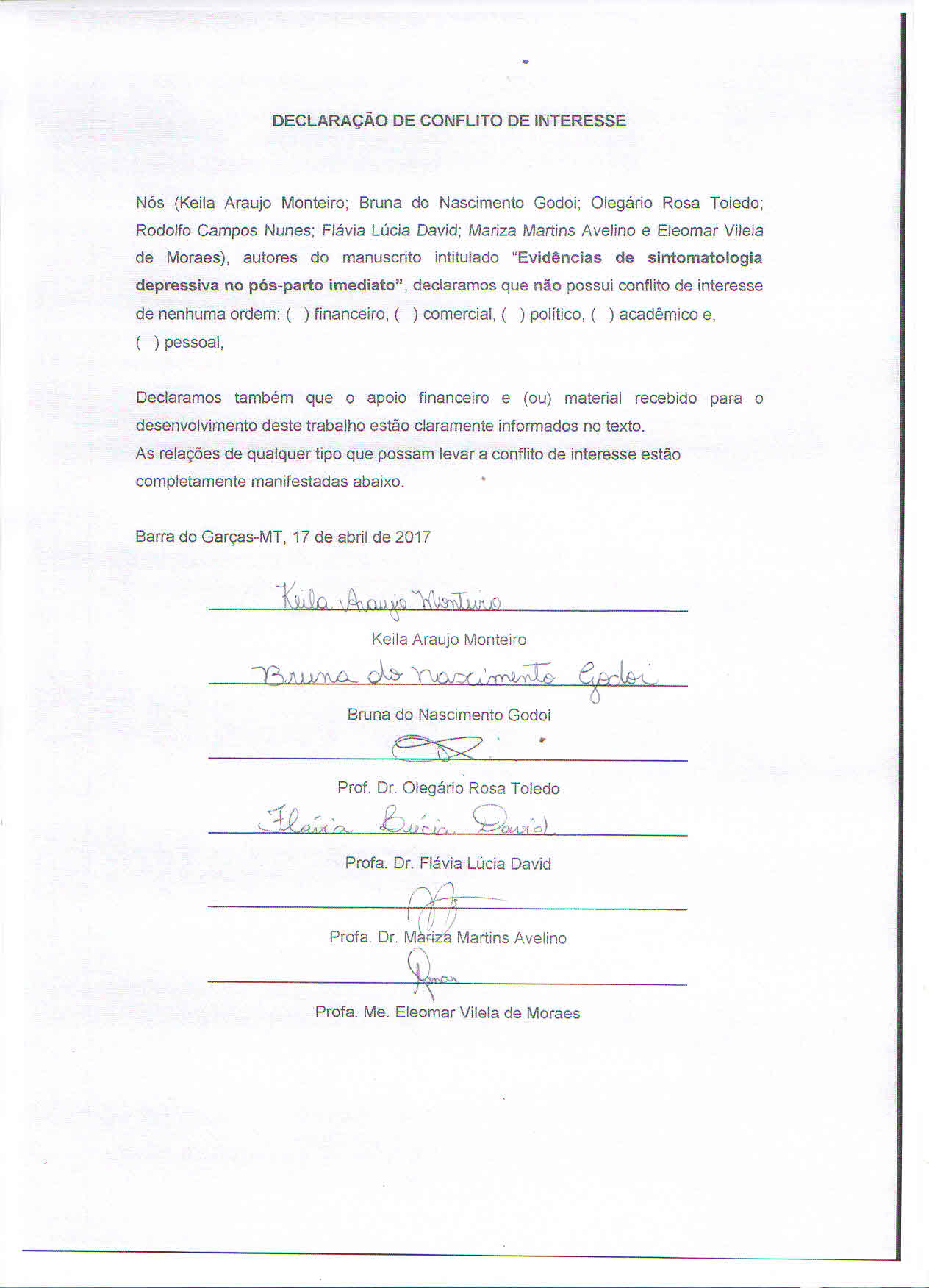 